PressreleaseSteam Hotel170925Steam Hotel rekryterar Hotelldirektör från ABB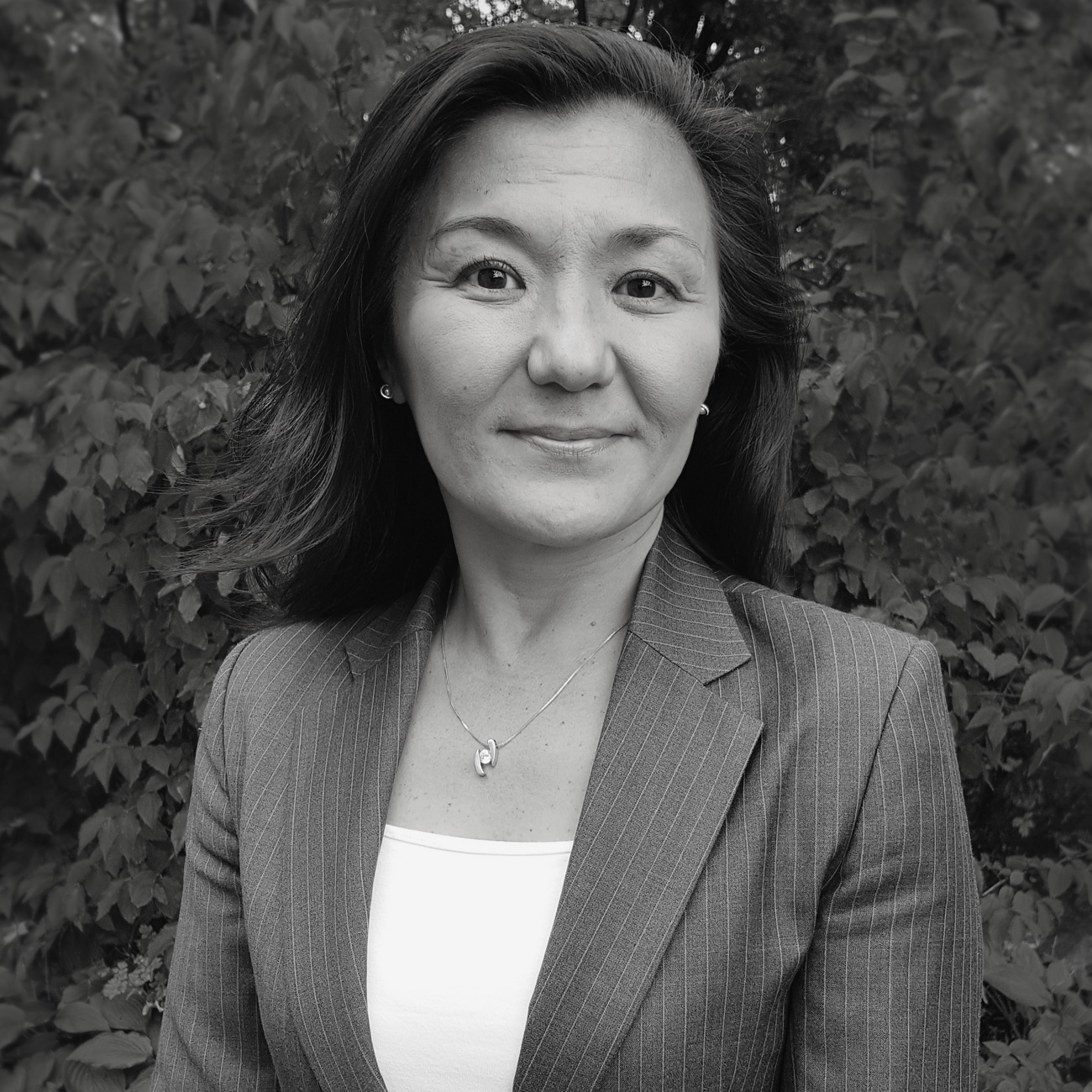 Steam Hotel i Västerås, som fått en smått otrolig start sen öppnandet den 1 augusti, med en beläggning på över 90% och en förstaplats på Tripadvisor, har nu rekryterat sin nya VD och Hotelldirektör. Rayhan Ermis från ABB i Västerås.Rayhan Ermis kommer närmast från rollen som globalt ansvarig för utveckling av tjänsteerbjudanden på ABB FACTS Customer Service och projektledning av kraftprojekt i Irak. Dessförinnan har hon bl.a. drivit försäljning på Eltek, Delta Group och produktledning på Ericsson.”Rayhan är en drömrekrytering för Steam och ESS Group. Vi älskar hotellbranschen men vi älskar alla andra branscher mer. Skämt åsido, Rayhans erfarenheter från den internationella arenan, komplex försäljning och arbete med stora team och intressenter är precis vad vi behöver. Jag är så glad för att hon efter 20 år inom ABB, Ericsson och andra internationella bolag väljer att komma till oss på Steam Hotel,” berättar Jonas Stenberg VD ESS Group.Att rekrytera från branscher långt från sin egen är en strategi ESS Group jobbat med ända sen starten av Ystad Saltsjöbad för 10 år sedan. Rayhan Ermis är uppvuxen i Västerås och efter studier och globala uppdrag i olika internationella bolag med bl.a. stationering i Istanbul och världen som arbetsfält i mer än 15 år valde hon 2012 att flytta tillbaka till sin hemstad.”Det här känns fantastiskt spännande. Och det är med stor ödmjukhet som jag tar mig an den här rollen för ett varumärke som så snabbt blivit så omtalat. Vid första anblick kan det låta konstigt att gå från kraftindustri och telekom till Steam Hotel och hotellbranchen, men för mig har det blivit naturligt att lämna min komfortzon och anta nya utmaningar. Steam Hotel är redan ett globalt varumärke och jag tror att det finns en del insikter från våra svenska storbolag som vi kan låna ifrån för att få Steam Hotel till att bli ett hotell i världsklass. Det spelar ingen roll om ens produkt är bäst, den måste levereras med en tjänstekvalitet som är kompromisslös och det är det jag brinner för”,  berättar Rayhan Ermis. Steam Hotels första åtta veckor har varit intensiva och beläggningen och försäljningen slår alla uppsatta mål. I förra veckan nådde man recensionssajten Tripadvisors förstaplats i Västerås.”Boende och företag verksamma i Västerås ska känna sig stolta. Jag är redan stolt! Steam Hotel är en viktig komponent för att ta Västerås från industristad till en kosmopolitisk metropol och handelscentrum. Kan låta stort men tillsammans med övriga drivna, innovativa och modiga aktörer i staden så ser jag mycket ljust på den resan. Nu kör vi Västerås!!” avslutar Rayhan Ermis.Rayhan tillträder sin tjänst som VD och Hotelldirektör den 5 november då introduktionen startar med praktikperiod på Ystad Saltsjöbad, Falkenberg Strandbad samt Hotel Pigalle och Hotel Bellora i Göteborg.För mer info:Jonas StenbergVD ESS Groupjonas@essgroup.seRayhan ErmisVD / Hotelldirektör Steam Hotel (tillträder 5 nov)rayhan@steamhotel.se